муниципальное бюджетное дошкольное образовательное учреждение                                       муниципального образования  «Город Архангельск»                                                                                                            «Детский сад  комбинированного вида  № 186 «Веснушка»                                                                                                                                      Конспект  НОД по ОО «Речевое развитие»                                                                                            для детей  старшей группе.                                                                                                                  Заучивание стихотворения                                                                                                                              В. Семернин «Дождь по улице идёт»Воспитатель: Тодрик Светлана Геннадьевна                                                                                                                      2018 годЗадачи: Закреплять знания детей об осенних явлениях природы, помочь детям вспомнить ранее изученные  литературные произведения об осени.Вызвать у детей интерес к стихотворению, желание выучить его; способствовать запоминанию текста с помощью опорных схем и вопросов, различного характера.Учить подбирать по смыслу слова (глаголы) к существительному «дождь»;                 образовывать форму ед. и мн. числа существительных.Закреплять умения детей  распознавать  эмоции по пиктограммам,  рассказывать  стихотворение выразительно, эмоционально.Развивать логическое мышление, память, внимание. Воспитывать любовь к поэзии.Материалы:Красиво украшенный  мольберт с  «Осенними  загадками»,                                                  музыкальное сопровождение (шум дождя)                                                   Мнемотаблица в виде «Волшебного домика» и маркер чёрный – «Карандашик».Опорные картинки, изображённые  на осенних листьях, вырезанных из                                        плотного цветного картона (10 штук)Зонтик, осенний листочек на ниточке для упражнения.Маски  - тучки  с изображением  различных эмоций                                                                 (грустная, весёлая, сердитая, спокойная, удивлённая) Ход занятия:Дети  заходят  в группу,  украшенную  в осенней тематике, подходят к мольберту,                                встают полукругом.- Предлагаю  вам,  ребятки,                                                                                                                            Отгадать  осенние загадки.                                                                                                                                     На картинки посмотрите,                                                                                                                                           И ответ скорей найдите.                                                                                                                                            А потом про отгадку – стишок  расскажите.    Примечание:  На мольберте  выставлены  по 2 картинки, а 3 картинка  (отгадка) - перевёрнута, её можно открыть только тогда, когда дети отгадают загадку.  Когда ответ найден, детям необходимо вспомнить  стихотворение, потешку, песенку про это  природное  явление.  Дети могут рассказывать вместе,  по одному,  друг за другом (по выбору воспитателя). 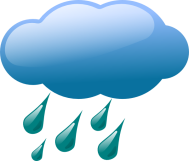 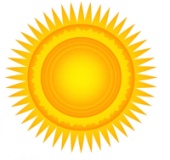 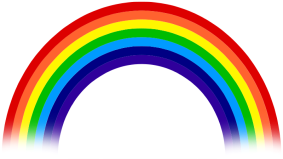 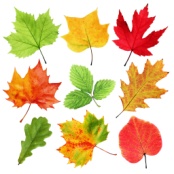 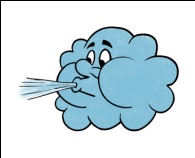 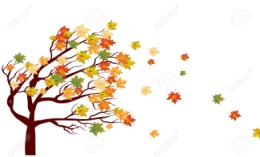 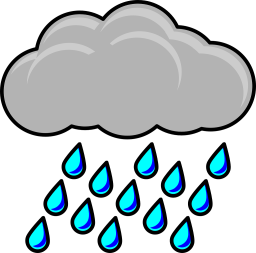 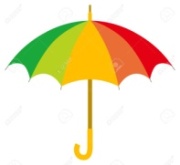 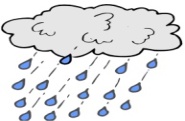 - Замечательный  поэт  В.Семернин  очень любил осень, он часто гулял по осеннему городу,  любовался листопадом,  слушал  шум дождя  и однажды придумал такое стихотворение:                      «Дождь по улице идёт,
Мокрая дорога,
Много капель на стекле,
А тепла немного.
Как осенние грибы,
Зонтики мы носим,
Потому что на дворе,                                                                                                                               Наступила осень»- Понравилось вам, ребятки, стихотворение?                                                                                                                 - Чтобы нам быстрее  его выучить,  давайте  позовём сюда наших помощников -                          «Карандашик» и «Волшебный домик»Дети  садятся на стульчики.                                                                                                                     Проводится беседа по содержанию стихотворения с заполнением мнемотаблицы.                                                                                              - Про какое осеннее явление говорится в этом стихотворении?                                                                      - Что делает дождь в стихотворении?   (Дождь по улице идёт)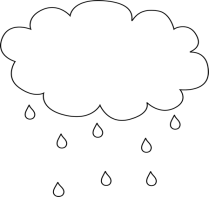 - А что ещё может делать дождь?  (дождь капает, моросит, льёт, стучит, поливает)Воспитатель дорисовывает капельки за каждое слово.- Каким становится всё вокруг после дождя?  (мокрым, сырым)- Что стало мокрым в стихотворении?  Как мы можем это изобразить? (лужи на дороге)- Если мы сидим дома, то, как мы узнаём, что на улице идёт дождь? - Что услышат наши ушки?  Что  увидят наши глазки?- Что увидел автор стихотворения?  (капли на стекле)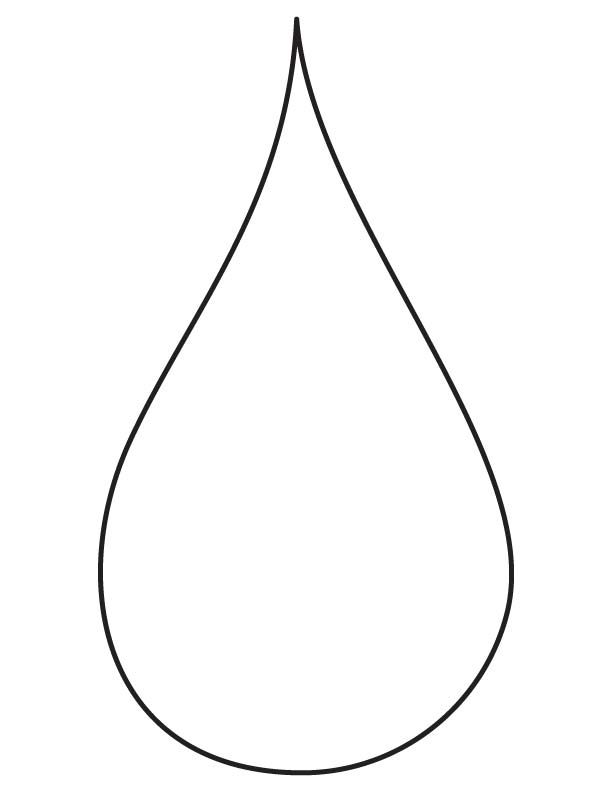 - Что почувствовал  автор  стихотворения?  (солнышко  даёт немного тепла)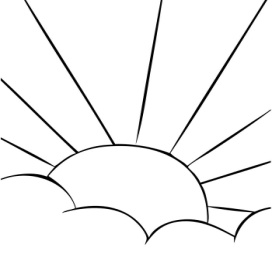 -  Каким словом можно заменить слово «немного»?                                                                                        Проводится игровое упражнение: «Один и много»                                                                                                          (используются слова из стихотворения)                                                                                                 Воспитатель: одна дорога      Дети  отвечают:  много  дорог                                                                                                                                одна лужа – много луж                                                                                                                                                                      одна туча – много туч                                                                                                                                    одна улица  - много улиц                                                                                                                                           одна капля – много капель                                                                                                                                один зонт – много зонтов                                                                                                                                 один гриб – много грибов- Какое сравнение  можно найти в стихотворении?  (грибы и люди с зонтиками)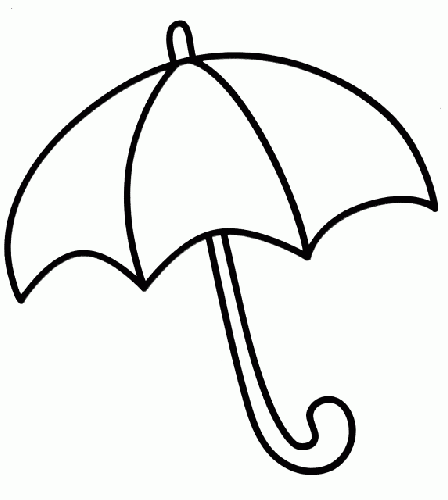 - А сейчас, ребята, будьте внимательными!  Про какие грибы говорит автор стихотворения, выберите правильное слово: съедобные, несъедобные, осенние, летние.  - Молодцы, вы очень внимательные!                   - Почему автору  захотелось  написать  такое стихотворение?  (Потому что наступила осень)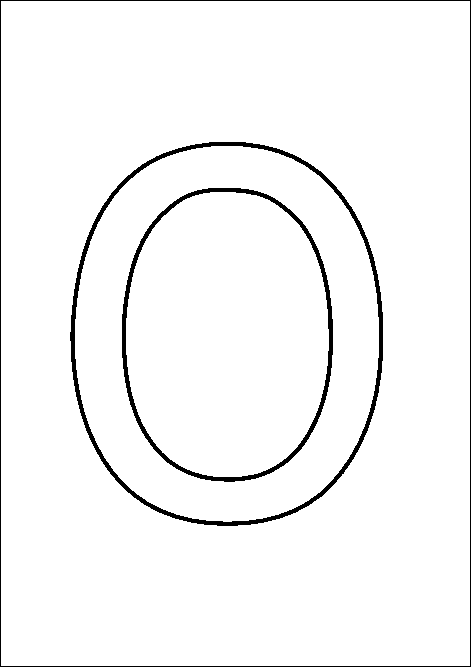 Включается запись со звуками дождя, дети  переходят в центр группы, воспитатель  раскрывает зонтик над головами детей. - Каким бывает дождь? (ответы детей)	                                                                                                                         - А мы сейчас с вами поиграем, и дожди все посчитаем.                                                                   Проводится динамическая пауза:  «Дожди»                                                                                                                            (дети выполняют  движения в соответствии с  текстом стихотворения).                                               «Сколько  знаем мы  дождей?  (поднимают  и опускают плечики).
Сосчитаем  поскорей  (загибают пальчики на обеих руках).
Дождик с ветром (руки поднимаем вверх, раскачиваемся в стороны).
Дождь грибной  (присесть, руки поднять вверх – сделать шляпку гриба)
Дождик с радугой - дугой (встать, нарисовать руками в воздухе радугу)
Дождик с солнцем (ноги поставить широко, руки  в сторону, пальчики растопырить)            Дождик с градом  (снова присесть, постучать кулачками по полу)
Дождик с рыжим листопадом»  (красиво закружиться, как листочки)                                                             - Сколько дождей мы знаем? (6 дождей)                                                                                                                                        - С дождиком  часто ветер играет, всё на своём пути он сдувает!                                                                                           - Посмотрите, ребята, на дорожке лежат осенние листья, давайте их соберём.                                                  - Что необычного вы увидели?  (на листочках картинки из стихотворения)                                                                                                                               - Ветерок решил  с нами поиграть, предлагает вам картинки  правильно разложить                                           и стишок рассказать.Примечание:  Для усложнения задания, необходимо  внести  листочки с опорными картинками из других стихотворений.                                                                                                                  Проводится упражнение: «Расскажи  громко,  расскажи  тихо»                                                                                            Дети  раскладывают на ковре  в нужном порядке листочки с  картинками  и  совместно с воспитателем рассказывают  стихотворение  с различной силой голоса,  обращая внимание на движение листочка в руках воспитателя (если листочек летит вверх – громко, если вниз – тихо).- Стихи  можно рассказывать по-разному.  Предлагаю вам  выбрать тучку – маску  и  рассказать стихотворение выразительно, с разными эмоциями  - грустно, весело, сердито, спокойно.                Примечание: Одна туча без обозначения эмоции – ребёнку необходимо  рассказывая стихотворение, самостоятельно  выбрать  эмоцию.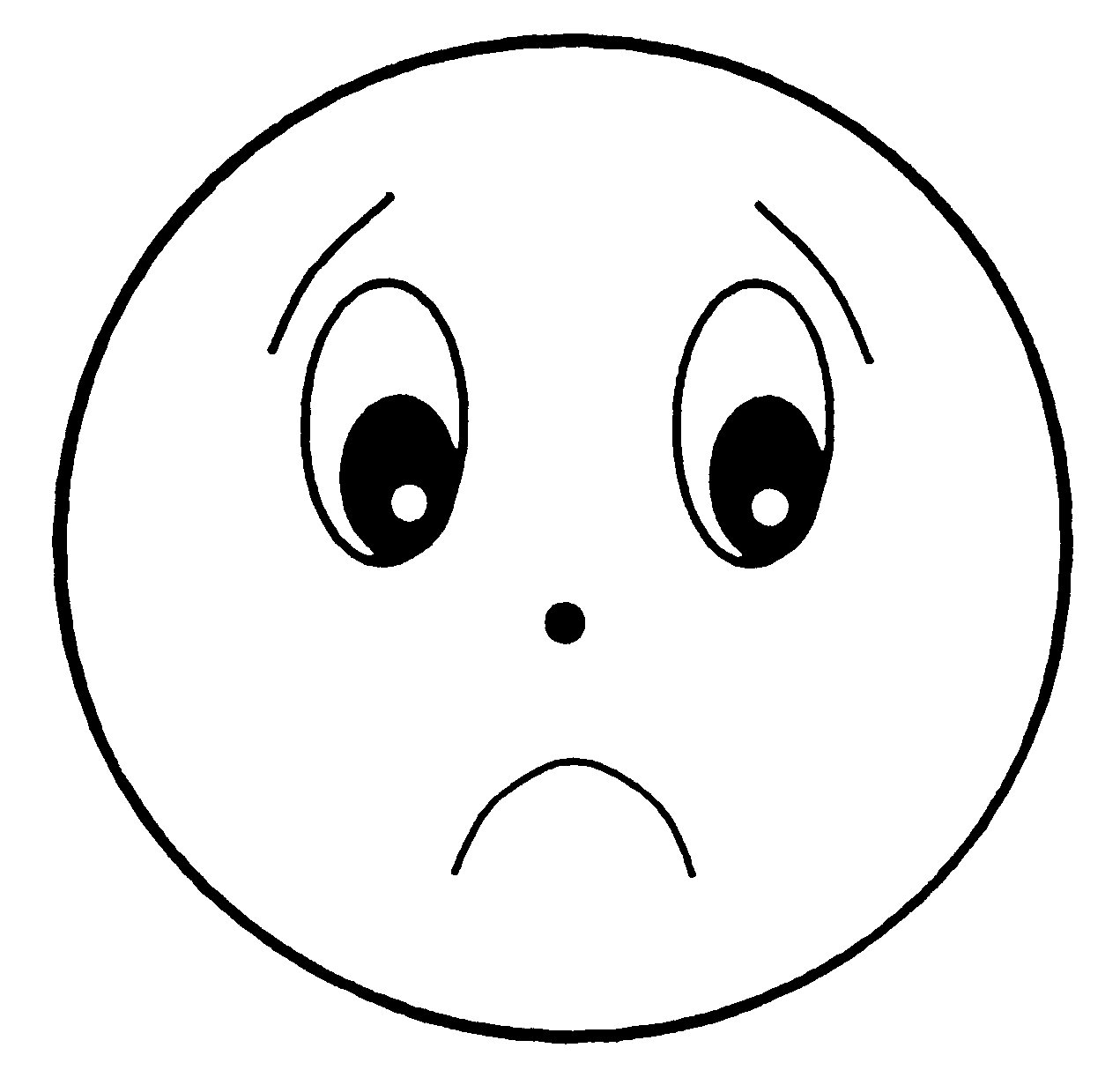 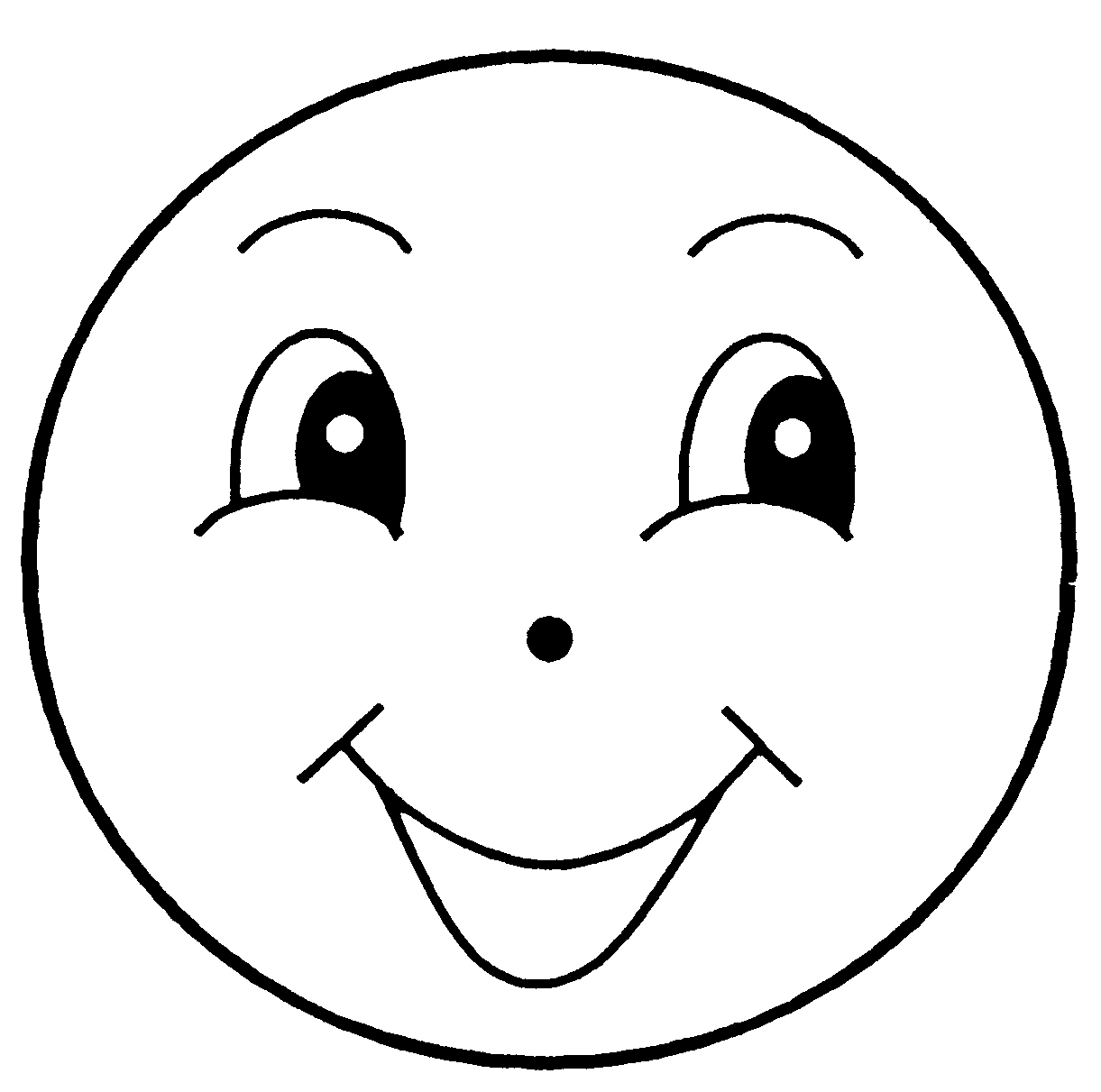 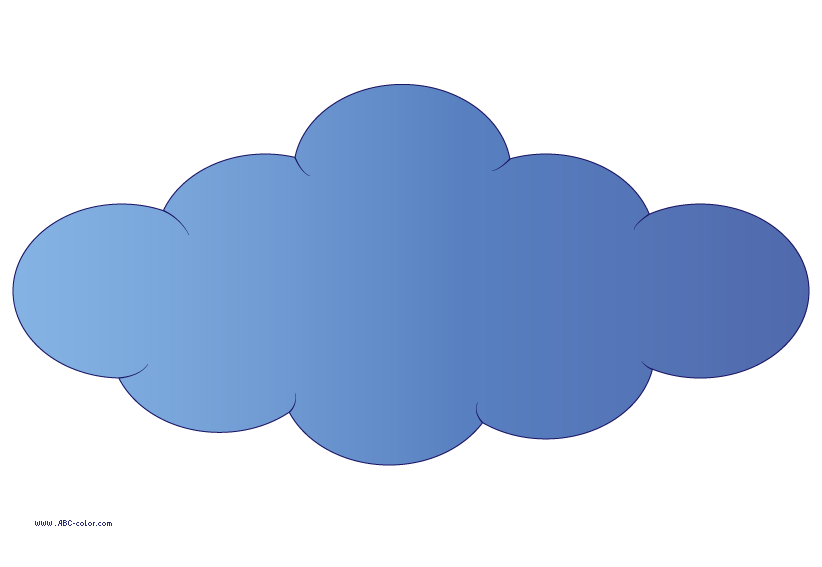 Проводится  игровое  упражнение: « Я – тучка»                                                                                     Воспитатель и дети  встают в круг. В середину круга  становится  ребёнок  в  маске.                                   Он  должен назвать  эмоцию, изображённую  на тучке.                                                                                                                            Все дети  идут по кругу, взявшись за руки,  и говорят:                                                                             « Сердитая (весёлая, грустная, и т.д.) туча по небу проплывала,                                                                                                                                                                                                                                                                             капли  она на землю бросала,  вот что она нам всем рассказала»                                                                    Ребёнок рассказывает эмоционально стихотворение, после чего,  воспитатель предлагает дать оценку, похлопав в ладоши (чем лучше рассказано стихотворение, тем громче ребята хлопают в ладоши)- Как здорово  у вас, ребята,  получилось  рассказывать наше новое стихотворение!                                                            - Предлагаю вернуться к нашим осенним загадкам и  подвести итог нашего интересного занятия. Ребята возвращаются к мольберту с загадками, ещё раз проговаривают  все вместе стихотворение «Дождь по улице идёт».  Воспитатель  обращает внимание детей на то, что во время занятия, мы познакомились ещё с одним произведением  про дождь, которое  тоже можно выучить, но уже на другом занятии.